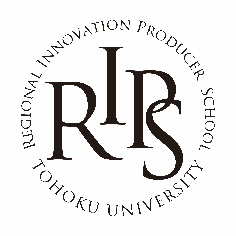 出　願　書　　　　　　　　2022年  　月　　日　地域イノベーションプロデューサー塾塾長　藤本雅彦　殿私は、2022年度「地域イノベーションプロデューサー塾（ベーシックコース）」の塾生募集に応募します。※e-mailは、添付ファイルが受け取れるアドレスをご記入ください。　　　　【経営者の承諾確認について】応募者が経営者または事業所代表者でない場合は，以下の事項について必ず承諾確認をとってからご応募ください。※このページを超えないように作成してください。内容入力は10ポイントの文字サイズでお願いします。（ふりがな）氏名生年月日19　 　 年　　月　　日（　　歳）社名会社住所〒〒〒業種従業員数　　　　　　　　名　（非正規従業員を含む）設立年月資本金売上高所属部署職位職場電話携帯電話e-mail学　歴　　　　年　　月　　　　　　　　　高等学校　卒業学　歴　　　　年　　月　　　　　　　大　学　　　　　学　部　卒業学　歴　　　　年　　月　　　　　　　　　大学院　　　　　研究科　　　　課程　（□修了　　□在学中）　　　以前の主要な職歴　　　　年　月～　　　　年　月社名・職位以前の主要な職歴　　　　年　月～　　　　年　月業務以前の主要な職歴　　　　年　月～　　　　年　月社名・職位以前の主要な職歴　　　　年　月～　　　　年　月業務以前の主要な職歴　　　　年　月～　　　　年　月社名・職位以前の主要な職歴　　　　年　月～　　　　年　月業務応募理由応募理由RIPSを知ったきっかけ□知人の紹介（ご紹介者名：　　　　　　　　　　　　　　　　）　　□RIPSリーフレット□東北大学HP　　□金融機関等からの紹介（ご紹介機関名　　　　　　　　　　　　　　　　　　　　）　□その他　　（　　　　　　　　　　　　　　　　　　　　　　　　　　　　　　　　　　　　　　 　）承諾確認欄私は上記の応募者を雇用している会社の経営者（または事業所代表者）として，その者が貴塾に入塾することになった際には，その者の入塾を許可するとともに，貴塾での学習活動に支障がないよう時間的・精神的にできるだけの支援を提供することを承諾します。　　　　　　　　　　　　　　　　　　　　　　　　　　　　　　　　2022年  　月　　日　社名：　役職：　　　　　　　　　　　　　　　　　　　氏名：　　　　　　　　　　　　　　